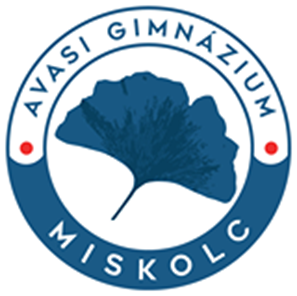 A SZÓBELI FELVÉTELI TÉMAKÖREIAZ AVASI GIMNÁZIUMBA JELENTKEZŐ8.ÉVFOLYAMOS DIÁKOK SZÁMÁRAANGOL4 évfolyamos általános kerettantervű képzés emelt szintű angol nyelvi képzés 4 évfolyamos magyar-angol két tanítási nyelvű képzés 1 éves francia nyelvi előkészítő évfolyam + 4 évfolyamos általános kerettantervű képzés emelt szintű francia nyelvoktatással, emelt óraszámú angol és történelem oktatással 1 éves német nyelvi előkészítő évfolyam + 4 évfolyamos általános kerettantervű képzés emelt szintű német nyelvoktatással, emelt óraszámú angol és történelem oktatássalA szóbeli felvételi vizsga angol nyelvből elsősorban a kommunikatív nyelvtudás mérését célozza meg.Az ide jelentkező tanuló legyen képes:megadott témához kapcsolódóan mondanivalóját életkorához mérten, alapszókinccsel megfogalmazni, érthetően, összefüggően kifejteni;az ezekről a témákról folytatott beszélgetésben részt venni;magát úgy kifejezni, hogy nyelvtani és lexikai pontatlansága, kiejtése, hanglejtése, beszédtempója ne akadályozza a megértést.A szóbeli felvételi angol nyelvből két részből áll:1. Szövegértési és nyelvhelyességi feladat - felkészülési idő 20 perc Angol nyelvű szöveg értő olvasásaA szöveg alapján igaz-hamis állítások megválaszolásaKérdésfeltevésHibás mondatok javítása2. Beszélgetés egy témáról - felkészülési idő nincsképleírása képhez kapcsolódóan kötetlen társalgás általános témakörökben, brit, amerikai és magyar szokások összehasonlítása (pl. karácsony, népszerű sportok, hagyományos ételek, stb.)A felvételi az alábbi témaköröket és nyelvtani területeket érinti:TopicsFamily, friends, daily routineSchool, subjects, learning languagesFree time, hobbies, TV, radioScience, internet, computers, mobile phonesSports, health, eatingTravelling, public transport, getting aroundHolidays, weather, climate, British and American geographyShopping, buying clothes, giftsReading books and magazines, famous British and American books, writersBritish and American sights, bigger citiesThe environment, pets , housing, hometownGrammarTenses: simple present, present continuous, present perfect, simple past, past continuous, past perfect, used to, simple future, going toConditionals (0, 1, 2)Passive Voice (of the listed tenses)ArticlesModal verbs (will, can, could, may, might, have to, must, should, would, need)Nouns (countable, uncountable)Many, much, some, anyBasic prepositions of time and placePrepositional phrases (e.g. look for, interested in …etc.) Mintafeladatsor a szóbeli felvételi első részéhez.Read the textAmerican TeenagersThink of America. Do you think of money, success, and happy, healthy families? Or do you think of crime, TV, hamburgers, and The Simpsons? An American magazine recently interviewed a thousand 18-year-olds withsome surprising results.Money:The majority of 18-year-olds aren’t really interested in Rolexes or Raybans. The average American teenager doesn’t dream of work and money. They want to have work-free weekends - free time to enjoy the money they will earn. They don’t want big pay cheques in big jobs in big cities.Family life:The majority of American teenagers come from families where both parents work full-time. Many parents go out and leave their children at home while they are working. Many teenagers feel that TV replaces their parents, and they say that they won’t make the same mistakes when they are older and have their own childrenTravel:Most American teenagers would like to travel. Unlike their parents who only toured Europe after they finished studying, this generation want to go to more exotic places. Many say they want to get away from western culture. According to 18-year-old Dawn Beaupit, “Everyone should travel and learn about different cultures.I’m going to Nepal this spring to find out how life there is different from life in the west.”II. Are the statements true or false?American teenagers are only worried about money and good jobs. T/FThey think that free time at the weekend isn’t important. T/FTeenagers think that parents don’t spend enough time with their children. T/FAmerican teenagers would only like to travel round Europe after they finish studying. T/FThey think it’s important to find out about other cultures. T/FIII. Ask questions for the underlined words.Our neighbours left their kids at home with the babysitter.(megoldás: Where did they leave their kids?)I am going to visit Egypt next year.My sister wants to be an astronaut.Mum has put too much salt into the soup.We like playing chess in the afternoon.IV. Some of the sentences are incorrect. Correct the mistakes where necessary.Pat don’t likes classical music.(megoldás: Pat doesn’t like classical music.)They are going to move house.(megoldás: correct)He has went to Egypt.I love the animals.She is the most best student in the class.Mintafeladat a szóbeli felvételi második részéhez.Speak about the topic represented by the photos.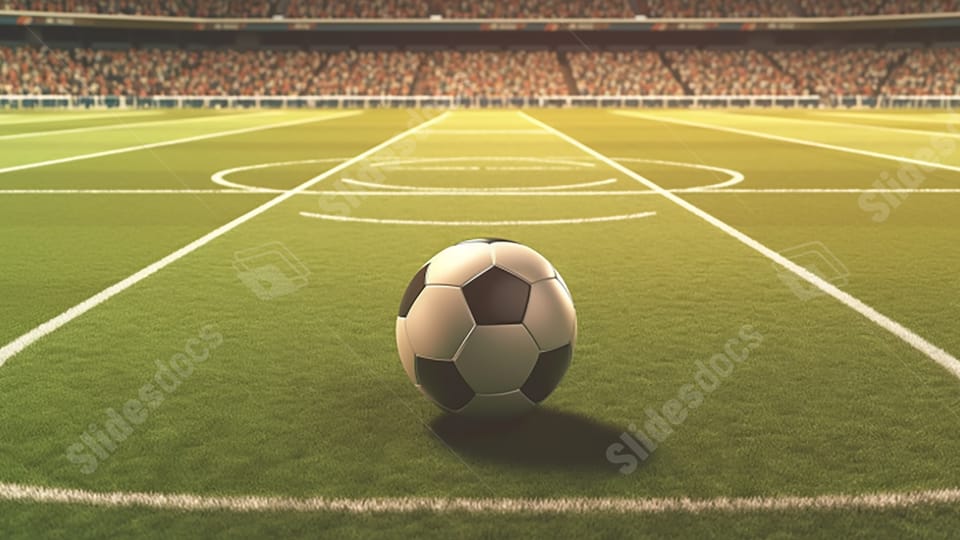 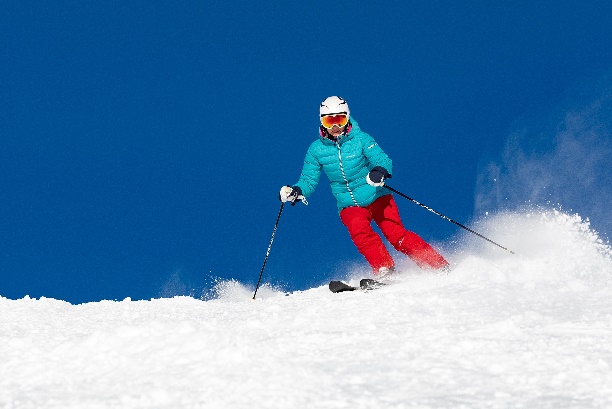 VIZUÁLIS KULTÚRA4 évfolyamos általános kerettantervű képzés emelt szintű vizuális kultúra oktatássalA felvételi gyakorlati és szóbeli részből áll. Gyakorlati felvételi:  Mértani testcsoport tónusos tanulmányrajza A/3-as lapon. Idő: 60 percEszköz: grafitceruza Beállított csendélet festése (vázlat), A/3-as akvarellpapíron. Idő: 30 percEszköz: vízfesték Otthoni mappa leadása a felvételi előtt névvel ellátva (paszpartú nem kötelező). A rajzoláshoz, festéshez minden eszközt hozni kell, rajztáblát biztosítunk. Szóbeli felvételi: 5-8 perces elbeszélgetés az otthoni munkákrólBIOLÓGIA4 évfolyamos általános kerettantervű képzés emelt szintű biológia oktatássalBiológia szóbeli felvételi vizsga:A biológia szóbeli meghallgatáson két tételt húznak a jelentkezők a megadott témakörökből, melyekről maximum 10 percben beszélnek.A felkészüléshez valamennyi forgalomban lévő általános iskolai        7. illetve 8. osztályos tankönyv használható.A témakörök:1.) Az emberi test felépítése és működéseAz ember kültakarójának felépítése, feladatai, bőrelváltozásokAz ember csontvázának részei, a csontok felépítése, tulajdonságaiAz ember tápcsatornájának részei (előbél, középbél, utóbél), szerveinek felépítése, szerepe a táplálék feldolgozásábanAz ember légzőszervrendszerének felépítése és működéseAz ember keringési rendszerének (szív, erek, vérkörök) felépítése és működése, betegségeiA vérünk összetétele, feladatai, a véralvadás folyamataA kiválasztó szervrendszerünk felépítése, működése, betegségei2.) Az élőlények rendszerezéseA baktériumok jellemzéseA sejtmagvas egysejtűek jellemzéseA moszatok törzseinek jellemzéseA mohák jellemzéseA harasztok jellemzéseA nyitvatermők jellemzéseA zárvatermők (egyszikűek és kétszikűek) jellemzéseA férgek jellemzéseA puhatestűek jellemzéseAz ízeltlábúak jellemzéseA gerincesek (halak, kétéltűek, hüllők, madarak, emlősök) jellemzéseA gombák jellemzése3.) A távoli tájak élővilágaA trópusi esőerdők jellemzése, élővilágának bemutatásaA szavannák jellemzése, élővilágának bemutatásaA trópusi sivatagok jellemzése, élővilágának bemutatásaA mediterrán területek jellemzése, élővilágának bemutatásaA mérsékelt övi füves puszták jellemzése, élővilágának bemutatásaA mérsékelt övi lombhullató erdők jellemzése, élővilágának bemutatásaA tajga jellemzése, élővilágának bemutatásaA tundra jellemzése, élővilágának bemutatásaNÉMET1 éves német nyelvi előkészítő évfolyam + 4 évfolyamos általános kerettantervű képzés emelt szintű német nyelvoktatással, emelt óraszámú angol és történelem oktatássalA szóbeli vizsga témakörei:Meine PersonMeine FamilieSo wohnen wirFreizeitSchuleTagesablaufEssen und TrinkenGesundheit/Krankheit/Beim ArztReise/UrlaubEinkaufenElvárt nyelvtani ismeretek:Főnévragozás (a négy eset; a többesszám, a határozott és határozatlan névelők) használataElöljárószók és esethasználatukA német mondat szórendje (kijelentő, kérdő, felszólító mondat)Az összetett mondat szórendje; kötőszavak (egyenes, fordított, mellékmondati szórend) használataA melléknévragozás használataA melléknevek fokozása, hasonlító szerkezetek használataIgeidők (Präsens, Präteritum, Perfekt, Futur 1.) használataNévmások (személyes, birtokos, mutató, tagadó, visszaható) használataElváló és nem elváló igekötős igék, létige, birtoklást kifejező ige használataMódbeli segédigék használataSzóbeli felvételi mintafeladat:Mündliche PrüfungThema: SportText:Steffi, 13 JahreIch meine, dass Sport sehr wichtig im Leben ist. Wenn man regelmäßig Sport macht, fühlt man sich viel besser.Ich spiele Korbball. Im Winter fahre ich mit meiner Familie nach Österreich zum Skilaufen, und im Sommer spiele ich gern an einem See. Bei schönem Wetter jogge und wandere ich sehr gerne mit meinen Freunden. Manchmal nehme ich mein Fahrrad und radle ein paar Stunden. In unserer Stadt gibt es viele Vereine, wo man Sport machen kann. Es gibt hier ein Schwimmbad. Außerdem haben wir viele Tennisplätze, Sportplätze und Fußballplätze. In den vielen Fitnessstudios kann man viel an Sportgeräten trainieren, Squash spielen oder Aerobic machen. Ich habe einmal Tennis gespielt, das hat mir sehr gut gefallen. Ich möchte deshalb in einen Tennisclub eintreten.Aufgaben zum Text:Lies bitte den Text laut vor!Sind die folgenden Aussagen richtig oder falsch?Steffi denkt, dass Sport sehr wichtig ist.In den Ferien fährt Steffi nach Österreich mit ihren Freunden zum Skilaufen.Steffi schwimmt nicht gern in einem See, sondern lieber in einem Schwimmbad.In der Stadt von Steffi können auch die Frauen turnen und zum Aerobic gehen.Steffi spielt oft Tennis, deshalb möchte sie in einen Tennisclub eintreten.Beantworte die Fragen anhand des Textes!Treibt Steffi Sport? Wenn ja, welche Sportart?Was macht Steffi im Winter gern?Was macht Steffi, wenn das Wetter schön ist?Wo kann man in der Stadt trainieren?Welche Pläne hat Steffi?A következő kérdések a vizsgázó feladatlapján nem szerepelnek.Beantworte die Fragen aus deinem eigenen Leben!Wie oft in der Woche hast du Sport in der Schule? Wie ist dein Sportlehrer? Was macht ihr in der Sportstunde? Welche Sportarten kann man nur im Winter treiben? Wann treibst du lieber Sport: im Sommer ode im Winter? Warum?A SZÓBELI FELVÉTELIVEL KAPCSOLATOS INFORMÁCIÓKAZ AVASI GIMNÁZIUMBA JELENTKEZŐ6.ÉVFOLYAMOS DIÁKOK SZÁMÁRAMatematika szóbeli felvételiA tanuló egy tételt húz, mely három témakörből tartalmaz egy-egy feladatot. A feladatok kidolgozása után a megoldásai menetét szóban ismerteti. A tételekben szereplő témakörök:algebra és számelméletlogikageometriaA feladatok kidolgozására 30 perc áll rendelkezésre.A szóbeli felelet legfeljebb 10 percig tart.A szóbeli vizsga feladatai az alábbi elméleti ismeretekre épülhetnek:Természetes számok, helyi érték, kerekítés. Műveletek, műveleti sorrend. Törtek fogalma, különböző alakjai. Törtek egyszerűsítése, bővítése, összehasonlítása. Törtek összeadása, kivonása, szorzása, osztása természetes számmal.Tört fogalmának alkalmazásai, törtrészek ábrázolása szöveges feladatokban.Tizedes törtek. Tizedes törtek átírása közönséges tört alakba, közönséges törtek átírása tizedes tört alakba. Tizedes törtek összeadása, kivonása, szorzása, osztása természetes számmal.Negatív számok. Ellentett, abszolút érték. Egész számok összeadása, kivonása.Mértékegységek, mértékegységváltások.Osztó, többszörös, oszthatósági szabályok (2, 3, 5, 10).Két vagy több szám átlaga. Átlag fogalmának ismerete, alkalmazása.Geometriai alapfogalmak, ponthalmazok, szögek. Átlók, szimmetria konkrét esetekben.Háromszögek csoportosítása (egyenlő szárú, szabályos, derékszögű, hegyesszögű, tompaszögű); háromszög belső szögeinek összege, háromszög-egyenlőtlenség.Téglalap, négyzet tulajdonságai.Sokszögek kerületének fogalma, kerület kiszámítása ábra alapján.Téglalap, négyzet kerülete, területe.Sokszögek területének meghatározása darabolással.Térszemlélet, testek nézetei, hálói.Téglatest, kocka tulajdonságai.Felszín-, térfogatszámítás.Sorozatok, szabályfelismerés, szabálykövetés.Összeszámlálási feladatok megoldása.Igaz, hamis állítások, egyszerű következtetések.Szöveges feladatok megoldása különféle módszerekkel, például szakaszos ábrázolással, visszafelé gondolkodással.SZÓBELI FELVÉTELI MINTAFELADAT MATEMATIKÁBÓL6.ÉVFOLYAMOSOK SZÁMÁRA1)  = 2)  = …………… óra ………. perc 3) Egy téglalap egyik oldala 4,5 dm, ami a másik oldal 1,5-szerese. Hány cm2 a téglalap területe? Hány méter a kerülete? 4) Egy kocka felszíne 150 cm2 . Mekkora a térfogata? 5) Egy orvosságos üvegben 20 db tabletta van. Együtt 180 grammot nyom. Amikor az üvegben már csak 15 db tabletta van, akkor 165 gramm az össztömeg. Mekkora az üveg tömege? 6) Micimackó a nyáron egy literes üveget 4/5 részéig töltött meg friss mézzel. Mire beköszöntött a tél már megette a méz 3/4 részét. Hány dl méz maradt télre?Szóbeli felvételi követelmény magyarból A feladatokat minden évben a magyar nyelv és irodalom munkaközösség állítja össze. A felvételi első feladata ismeretlen szöveg értelmező felolvasása, amelyre a tétel kifejtése előtt kerül sor. A tétel kihúzása után a tanuló minimum 20 perc felkészülési időt kap.A szóbeli feladat kifejtésére 5-10 perc áll a tanuló rendelkezésére. A felelet értékelése során a vizsgáztató bizottság a következő szempontokat veszi figyelembe: Olvasási készség Kommunikációs készség, nyelvhasználat Szövegértési kompetencia Általános irodalmi műveltség Tanult nyelvtani ismeretek SZÓBELI MINTAFELADAT MAGYAR NYELV ÉS IRODALOMBÓLA 6.ÉVFOLYAMOSOK SZÁMÁRAOlvasd el a verset, majd oldd meg a hozzá kapcsolódó feladatokat! Mikor kenyér a kezedbe… Mikor kenyér a kezedbe’, mindig én jussak ………,  előre – eszedbe – kezedbe akkor se más egyebekről, mint az igaz ………… .     szeretetről – leheletről – emeletről Külön lapra dolgozz! 1. Pótold a pontozott helyekre a rímek és az értelem szerint oda illő szavakat! 2. Mi a mű mondanivalója, üzenete? 3. Mi a kenyér szó jelentése? Mi jut eszedbe róla? Milyen szerepet tölt be az ember életében? 4. Ki, hogyan és miből készíti a kenyeret? 5. Keress a kenyérrel vagy a szöveg mondanivalójával kapcsolatban szólást vagy közmondást, és értelmezd is azt! 6. Tégy fel annyi kérdést az alábbi mondattal kapcsolatban, amennyit csak tudsz! Figyelj arra, hogy kérdéseid ne legyenek egysíkúak, hanem több szempontból közelítsék a megoldást! „Mindig én jussak eszedbe!” 7. Milyen helyesírási alapelv szerint írandók, milyen szófajúak és hangrendűek  a szövegben aláhúzott szavak? 8. Keress rokon értelmű szavakat az alább felsoroltak mellé! szeretet igazeszébe jut